工程倫理-報導心得標題：昇利化工高屏溪污染事件班級：化材三甲學號：4a340003姓名：許書珮內文：    昇利化工高屏溪污染事件又稱高屏溪廢溶劑污染事件、高屏溪污染事件，是一起發生在中華民國台灣高雄縣的水污染事件，是台灣歷史上最嚴重的河川污染事件。    台北縣三峽鎮昇利化工廢棄物處理公司，承包長興化工代清運處，運出有機溶劑，先到雲林的一處調度場轉換油罐車以掩人耳目。十三日在旗山溪傾倒兩車的有毒溶劑，前後共倒入一百多公噸在水源區。當時嫌犯還拿出二百多萬企圖行賄警員。傾倒現場約在一公里外即可聞到惡臭，附近雜草立即枯死，魚蝦大量死亡。高屏溪原水臭度高達百度，迫使淨水廠停止進水，大高雄地區減少供水二十萬噸，從七月十五日起使得高雄縣鳳山、林園、大寮、大樹；高雄市左營、鼓山、旗津、前鎮、小港等地停水至七月十九日。    破壞高屏溪原水的廢棄有機溶劑大多已揮發或流至出海口，而尚有供水的地區水中則傳出類似松香油的異味，後來證實是被傾倒二甲苯、二氯聯苯等廢溶液。環保單位追查發現長興化工公司路竹廠申報廢溶劑不實，且傾倒廢溶劑的槽車司機也供稱廢溶劑來自長興化工公司路竹廠，於是環保局在７月２１日勒令停工。長興目前有座廠房，分別是路竹廠、大發廠、屏南廠及中壢廠，路竹廠生產銅箔基版、聚苯乙烯、特殊化學品及聚酯樹脂等產品，路竹廠全廠停工。高雄地檢署依殺人未遂、妨害公眾飲水、廢棄物處理法、地下水污水整治法、商業會計法等罪名起訴昇利化工等負責人。    一直致力於事業廢棄物管理的環保團體「綠色陣線協會」指出， 長興對有毒廢棄物的處理並未做具體說明，意圖蒙混過關，於是要求長興化工公布事件。認為投資大眾有權獲知該公司對此事件的處理，並有義務揭露「復工計劃書」相關內容，綠色陣線協會並到證交所要求依法立即停止長興化工股票交易。行政法院應駁回長興化工要求高雄縣政府停止執行其對路竹廠之「停工處分」的申請，以免生態環境繼續遭受不肖企業的毒害。受到化學品汙染的高屏溪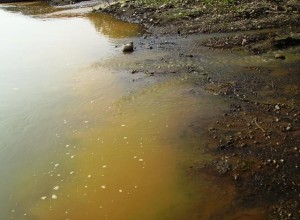 被人為亂丟廢棄物的高屏溪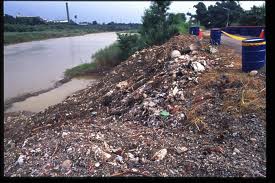 水質受到汙染，民眾憂成常態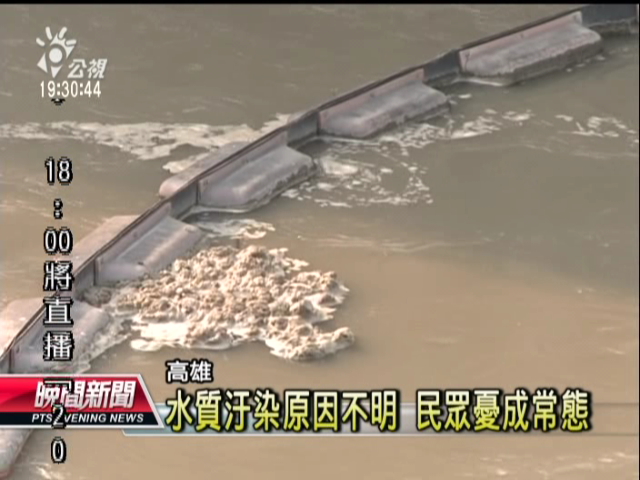 心得：昇利化工高屏溪汙染事件，造成高屏溪中的生物大量死亡，也影響到民生用水，更危害到我們的生命安全。違反工程倫理的事件越來越多，不僅僅是危害大自然的環境，更危害到生命的安全。我們應該要多多關心這議題，不要讓問題越來越嚴重。
參考文獻：http://wiki.kmu.edu.tw/index.php/%E6%98%87%E5%88%A9%E5%8C%96%E5%B7%A5%E9%AB%98%E5%B1%8F%E6%BA%AA%E6%B1%A1%E6%9F%93%E4%BA%8B%E4%BB%B6#.E6.98.87.E5.88.A9.E5.8C.96.E5.B7.A5.E9.AB.98.E5.B1.8F.E6.BA.AA.E6.B1.99.E6.9F.93.E5.85.AC.E5.AE.B3.E4.BA.8B.E4.BB.B6.E3.80.80.E4.BB.8B.E7.B4.B9